Information Required for Compressor Quotations1.  How Many Required?2.  Describe the Compressor Application:3.  Gas to be compressed?	Air, Nitrogen, CNG, Helium, Argon, Etc4.  Pressure at Inlet of Compressor?
	- Atmospheric? 	- ??5.  Pressure at Point of Use?6.  Pressure in Storage?7.  Flow Rate Required?8.  Electric Power Available? 	(1 or 3 Phase / Volts / 50 or 60 Hz)9.  Special Considerations?	- Hazardous Location	- Engine Driven- ??10.  Expected Run Hours per Day?11.  Delivery Location?12.  Additional Notes?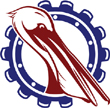 PACIFIC MARINE & INDUSTRIAL®P.O. Box 70520, Richmond, California, United States 94807-0520510-233-2310 ◊ info@PacificMarine.net ◊ www.PacificMarine.net